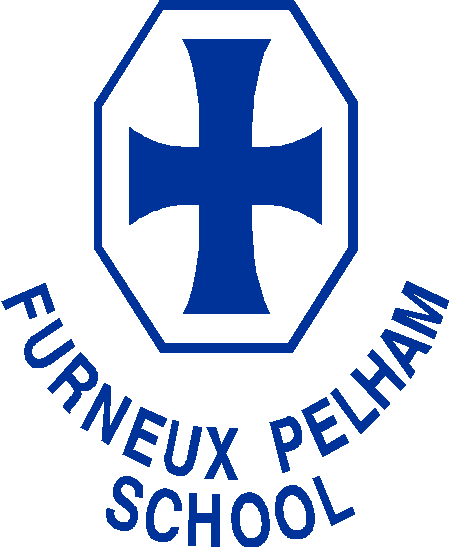 Furneux Pelham Primary SchoolPerson Specification – TeacherThis person specification is a pen picture of the skills, knowledge and experience needed to carry out the duties of this post.  It will be used in the short-listing and interview process. Please address as many of the requirements as you are able when writing your letter of application.QualificationsQualified Teacher StatusEvidence of continuing professional developmentTeaching Ability and Curriculum UnderstandingEvidence of excellent classroom practiceA thorough knowledge and understanding of the National Curriculum and teaching in the primary years Ability to use ongoing formative assessment to plan exciting and stimulating learning activities that will motivate and encourage children and move their learning forwardAbility to effectively create and maintain an inspiring learning environmentGood understanding of child development and the ability to recognise and respond to the individuality of childrenAbility to inspire, lead and motivate childrenPositive strategies for consistent behaviour management of childrenCommitment to the integration of children with special educational needs into a main stream school environmentCommitment to the active involvement of parents in their child’s learningPersonal QualitiesThe ability to develop and maintain good relationships with staff, parents and pupilsEnergetic, enthusiastic and positive approach to day to day issuesAbility to be reflective about own practiceCommitment to personal and professional developmentGood organisational and time management skillsAbility and commitment to work closely in a team A sense of commitment to the job and the schoolA sense of balance with a life outside of schoolPositive caring attitude, enthusiasm and a good sense of humourAbility to build links within the school community and beyondA commitment to the ethos of a Church SchoolNovember 2018